Directions for Installing Notepad++ and the XML Tools Plugin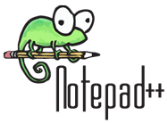 Installing Notepad++Go to the Notepad++ page: 	https://notepad-plus-plus.org/download/v6.7.9.2.htmlDownload the “Installer” version. Once it’s downloaded, click on the installer.exe.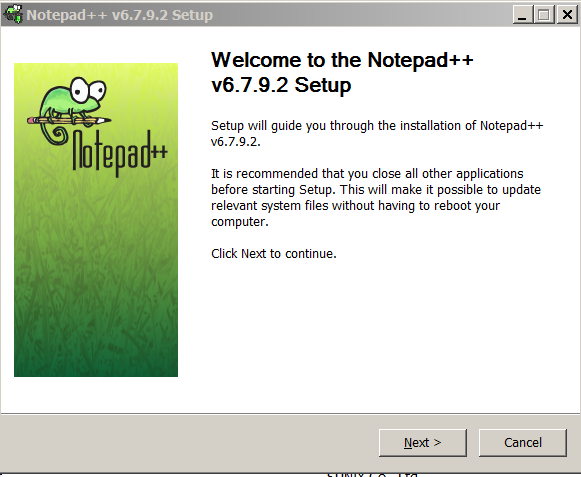 Click Next, to start the installation and Next and accept the License Agreement.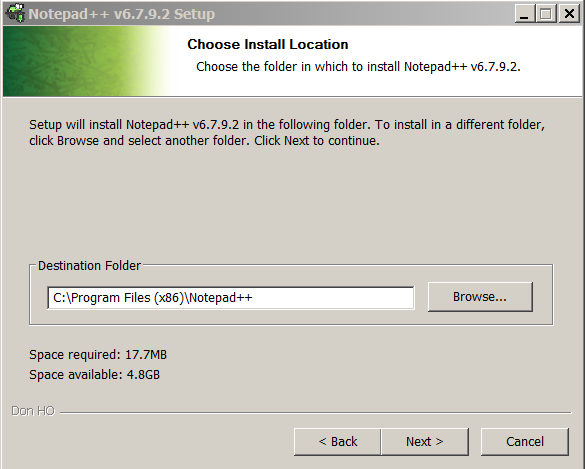 Install in the default destination, click Next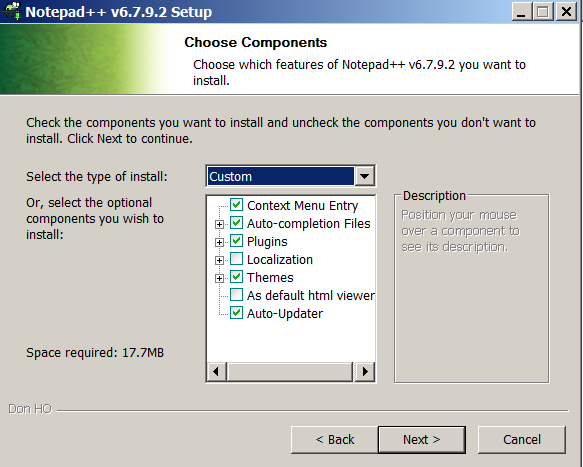 Click Next without changing default components.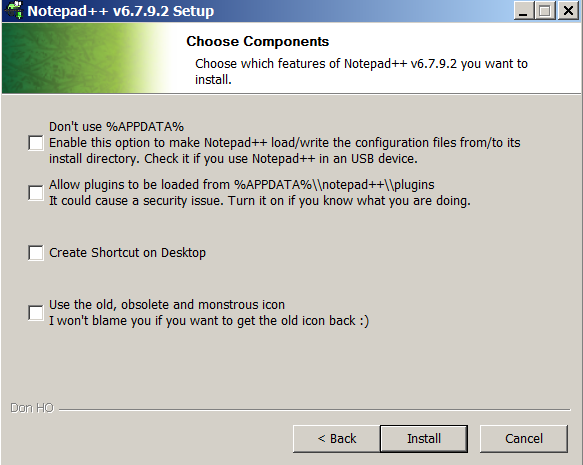 Leave radio buttons unchecked except for Create Shortcut if you please, and then click InstallCheck to see if the XML Tools plugin is installed on the tool bar under Plugins XML Tools.  If not, follow directions below. Installing XML Tools PluginClick on Plugins->Plugin Manager->Show Plugin Manager Scroll down the list of plugins on the “available” tab. Click the radio button for XML Tools. Click install. You will be prompted to restart the application, please proceed. Close Notepad++ if open, and re-launch. Click Plugins on the tool bar and you should see XML Tools installed.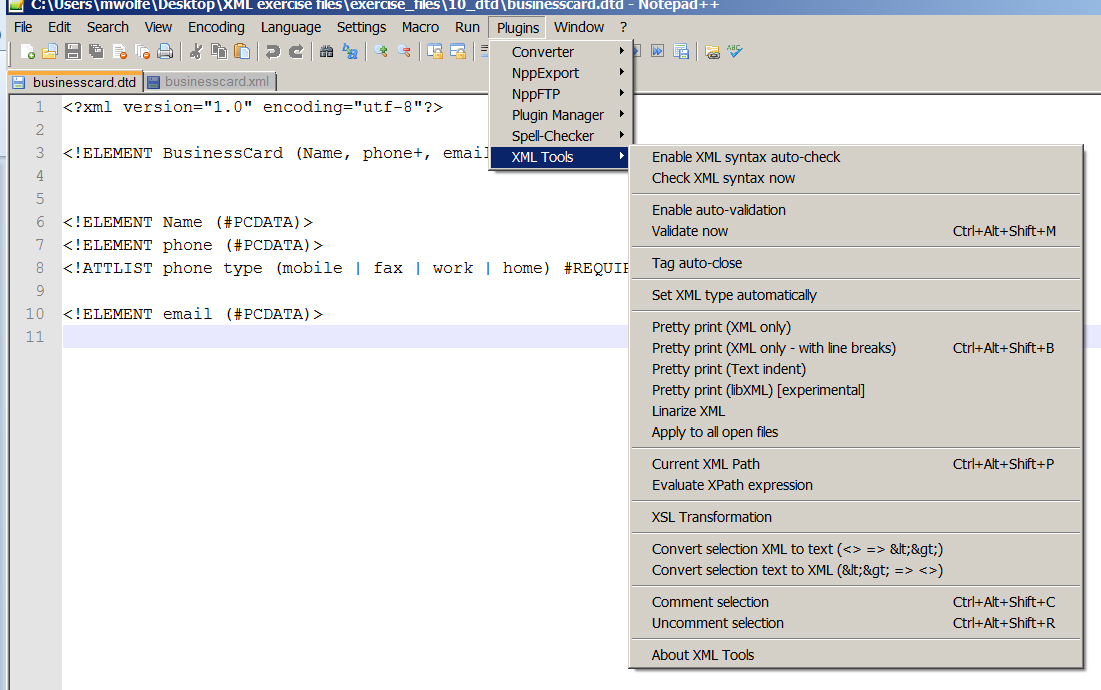 